       Colegio  Américo Vespucio          2° Básico / matemáticas/PIE           LVMV/2020Guía de aprendizaje MatemáticasSegundo básico ARealiza el siguiente crucigrama de sumas, es muy simple y entretenido.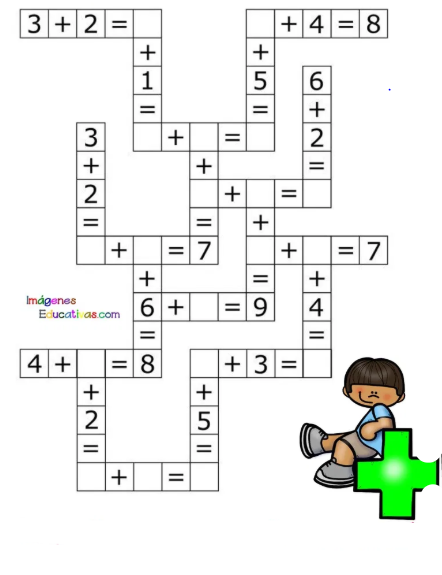 Ahora desarrolla las siguientes sumas y según el resultado y color pinta la imagen.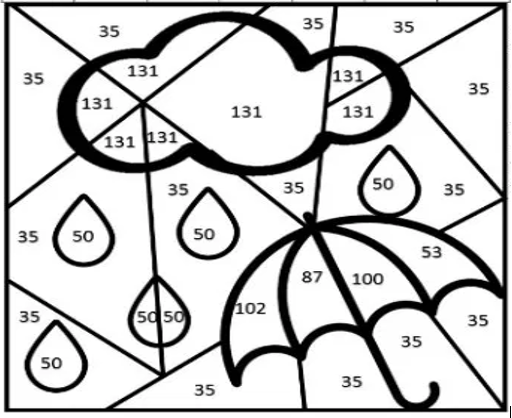 En la siguiente actividad debes:Resolver las siguientes sumas y restas.Recortar sus resultados.Pégalos en el espacio que corresponda y luego pega el trabajo en tu cuaderno de      matemáticas.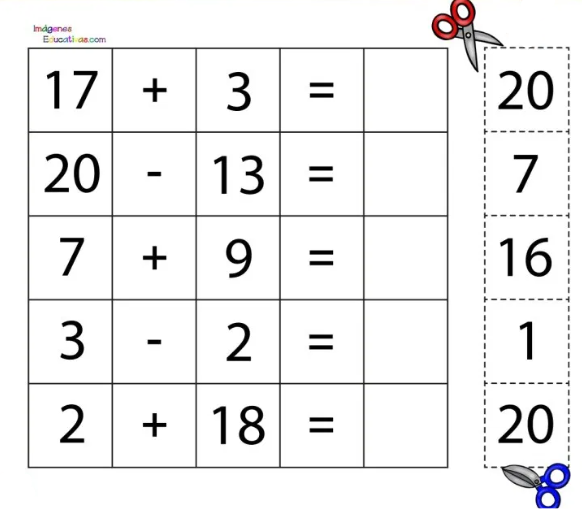                   NombreCursoFecha2° A _______ / _______ / ______GrisAzul cieloRojoAmarilloverdeAzul MarinoMorado   17+ 18     35  + 15     39  + 14     34  + 66     25  + 7782    + 49    38+  49